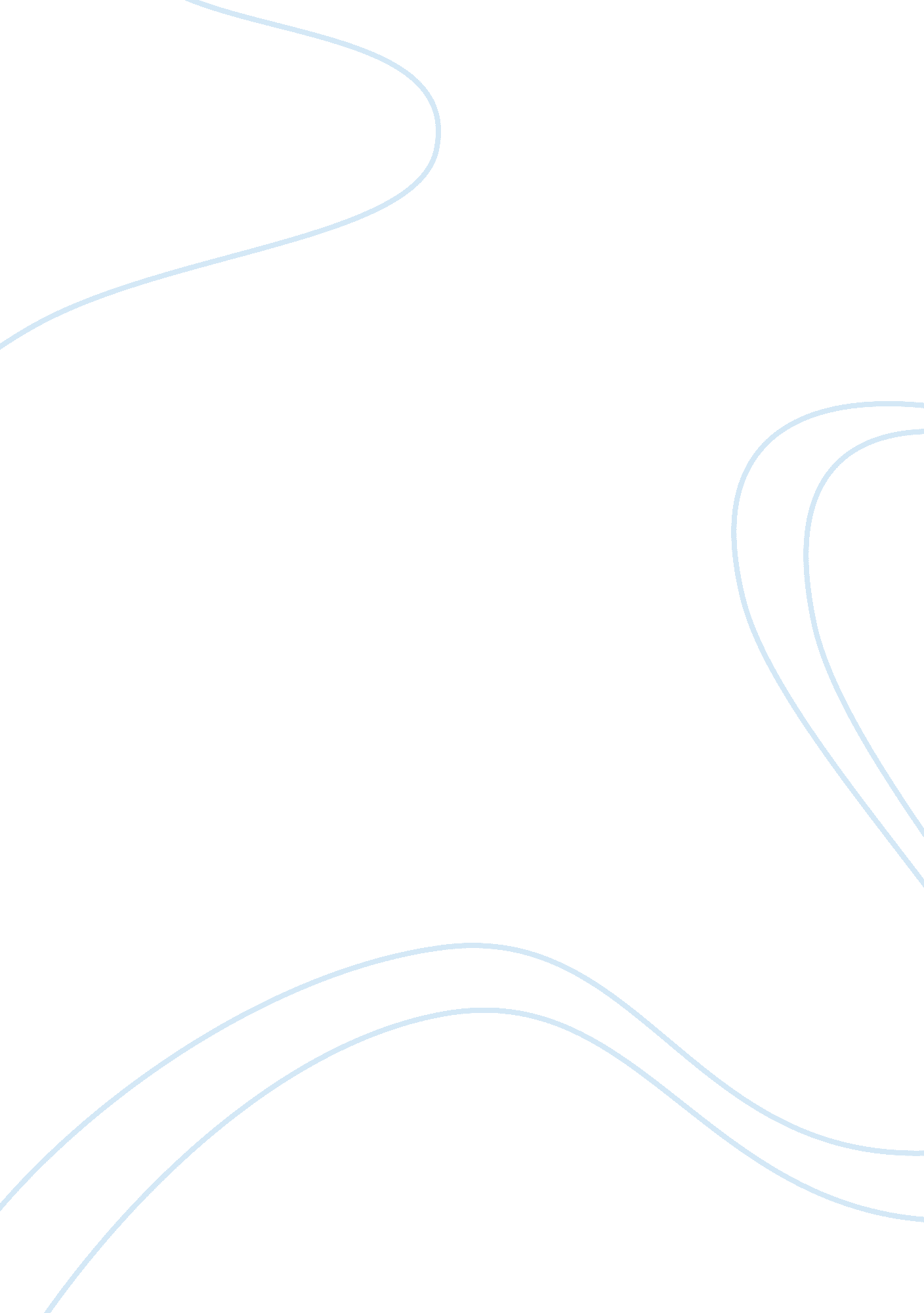 Watching a film ii essayMedia, Television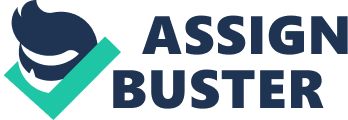 You can watch a film at home without a cost by using certain orgasm. For instance, it is free to download a film from internet, websites and torrent which is a most common protocols for sharing files over the internet using peer-to-peer mode. On the other hand, to see a film at the cinema requires a ticket which may be so expensive. In addition, you must purchase a ticket per person, while you can watch one DVD with as many people as you want. You also have opportunity to watch the DVD more than once. Furthermore, cost of foods and beverages is expensive at the cinema; in entrant, you can take food from refrigerator whenever you want when you watch a film at home. You can make your own pop-corn instead of buying one as well. What is more, you need to use transportation to reach the cinema rather than sitting down opposite your TV. Secondly, getting prepared to view a film at the cinema consumes your time a lot. For example, you need to get dressed and use public transportation to go to the cinema. In contrast, you may wear your comfortable clothes such as gammas at home and save your time rather than wasting it to transport. Additionally, you ought to buy a ticket before the film starts, while tickets might be sold out or just front or back seats are available to purchase. Finally, watching a DVD at home is more comfortable than watching a film at the cinema. For instance, you do not waste your time watching commercials when you view a film at home. Also you are able to forward, rewind or pause the film. Thus, you can pause the film whenever you want and you can go to he restroom or answer the phone. In addition, you watch the film at the comfort of your sofa instead of the uncomfortable seats of the cinema. Moreover, you may be disturbed by people around you while you are watching a film at the cinema. For instance, a tall person may sit in front of you. 